Θέμα: « Πρόσκληση εκδήλωσης ενδιαφέροντος για υποβολή προσφορών πολυήμερης εκδρομής στο Μόναχο »Παρακαλούνται τα ενδιαφερόμενα ταξιδιωτικά γραφεία να καταθέσουν οικονομική προσφορά τηρώντας τις παρακάτω προδιαγραφές.Προδιαγραφές – Χαρακτηριστικά της εκδρομήςΠροορισμός:  Μόναχο - ΓερμανίαΧρονική διάρκεια:  4 ημέρες ( 3  διανυκτερεύσεις)Αναχώρηση :στις 11 Μαρτίου ή 18 έως 22 Μαρτίου ή 1 έως 15 Απριλίου 2019Αριθμός συμμετεχόντων: 25 μαθητές Αριθμός συνοδών : 3 καθηγητέςΜεταφορικό μέσο: 1η μέρα(11 /03/2019).  Μεταφορά  με τουριστικό λεωφορείο του πρακτορείου από το 2ο Γυμνάσιο Ευόσμου στο αεροδρόμιο Μακεδονίας Θεσσαλονίκης.  Μετάβαση αεροπορικώς στο αεροδρόμιο  Μονάχου. Αναχώρηση από το αεροδρόμιο με λεωφορείο του πρακτορείου, τακτοποίηση στο ξενοδοχείο και επίσκεψη με το λεωφορείο  στο Γυμνάσιο της ομογένειας  του Μονάχου και επίσκεψη στο στάδιο Allianz- Arena. Νυχτερινή  περιήγηση στην πόλη .2η μέρα(12/03/2019) Ξεκινάμε από το σχολείο της ομογένειας και επισκεπτόμαστε με λεωφορείο του πρακτορείου το στρατόπεδο και την πόλη του Νταχάου. Επιστροφή στο Μόναχο. 3η μέρα(13/03/2019)  Περιήγηση στην πόλη και επίσκεψη  στο Γερμανικό Μουσείο και την Πινακοθήκη.4η μέρα (14/03/2019).Επίσκεψη στο σχολείο της ομογένειας, αποχαιρετισμός και αναχώρηση με λεωφορείο του πρακτορείου για το αεροδρόμιο. Επιστροφή Θεσσαλονίκη. Κατηγορία καταλύματος: Ξενοδοχείο κατηγορίας 3* ή 4* (Να αναφέρονται ρητώς τα ονόματα των ξενοδοχείων και η κατηγορία τους).Τύπος δωματίων: τρίκλινα ή τετράκλινα για τους μαθητές τρίκλινο για τους καθηγητέςΔιατροφή: Πρωινό (και 2η προσφορά με ημιδιατροφή)Υποχρεωτική ασφάλιση Ευθύνης Διοργανωτή σύμφωνα με την κείμενη νομοθεσίαΠλήρης ταξιδιωτική ασφάλισηΟι οικονομικές προσφορές θα πρέπει να συνοδεύονται από :Υπεύθυνη δήλωση του ταξιδιωτικού γραφείου ότι διαθέτει το ειδικό σήμα λειτουργίας, το οποίο βρίσκεται σε ισχύ, καθώς και επικυρωμένη φωτοτυπία του σήματος.Εγγυητική επιστολή διεκπεραίωσης της εκδρομήςΑσφαλιστική και φορολογική ενημερότηταΥπεύθυνη δήλωση  ότι το τουριστικό γραφείο αποδέχεται ποινική ρήτρα σε περίπτωση αθέτησης των όρων του συμβολαίου από πλευράς του (εγγυητική επιστολή με ποσό το οποί θα καθορίσει το σχολείο)Ασφαλιστήριο συμβόλαιο με παροχές καλύψεων και ποσά (να περιλαμβάνεται και υγειονομική περίθαλψη)Οι προσφορές θα πρέπει να έχουν κατατεθεί κλειστές στο σχολείο μέχρι την Πέμπτη 07 Φεβρουαρίου 2019 και ώρα 11:00μμ                         Ο Διευθυντής                     Αβραμίδης Διονύσιος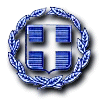 ΕΛΛΗΝΙΚΗ ΔΗΜΟΚΡΑΤΙΑΥΠΟΥΡΓΕΙΟ ΠΑΙΔΕΙΑΣ, ΕΡΕΥΝΑΣ ΚΑΙ  ΘΡΗΣΚΕΥΜΑΤΩΝΠΕΡΙΦΕΡΕΙΑΚΗ ΔΙΕΥΘΥΝΣΗΠΡΩΤ/ΘΜΙΑΣ & ΔΕΥΤ/ΘΜΙΑΣ ΕΚΠ/ΣΗΣΚΕΝΤΡΙΚΗΣ ΜΑΚΕΔΟΝΙΑΣΔΙΕΥΘΥΝΣΗ ΔΕΥΤΕΡΟΒΑΘΜΙΑΣ ΕΚΠ/ΣΗΣ ΔΥΤΙΚΗΣ ΘΕΣΣΑΛΟΝΙΚΗΣ2ο Γυμνάσιο ΕύοσμουΤαχ. Δ/νση: Μεσολογγίου 65Ταχ. Κώδ.  : 56224Τηλέφωνο  : 2310 765921FAX : 2310 765921                                                                                 Πληροφορίες: Διονύσιος ΑβραμίδηςΕύοσμος23/01/2019Αρ. Πρωτ.: 34Προς: ΔΙΕΥΘΥΝΣΗ ΔΕΥΤΕΡΟΒΑΘΜΙΑΣ ΕΚΠΑΙΔΕΥΣΗΣ ΔΥΤΙΚΗΣ ΘΕΣΣΑΛΟΝΙΚΗΣΓια ανάρτηση στην ιστοσελίδα